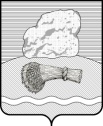 РОССИЙСКАЯ ФЕДЕРАЦИЯКалужская областьДуминичский районАдминистрация сельского поселения«ДЕРЕВНЯ  БУДА» ПОСТАНОВЛЕНИЕ«19» апреля 2019 года                                                                                            № 22О внесении изменений в План мероприятий попротиводействию коррупции в администрации сельского поселения «Деревня  Буда» на 2019 год,утвержденный постановлением администрации сельского поселения «Деревня  Буда» от 23.01.2019 № 7              В соответствии с Федеральным законом  от 25.12.2008 № 273-ФЗ «О противодействии коррупции», Указом Президента Российской Федерации от 29 июня 2018 года №378 «О национальном плане противодействия коррупции на 2018 – 2020 годы». Законом Калужской области от 27 апреля 2007 года №305-ОЗ «О противодействии коррупции в Калужской области» ПОСТАНОВЛЯЮ:1.  Внести изменения в План мероприятий по противодействию  коррупции в администрации сельского поселения «Деревня  Буда» на 2019 год, утвержденный постановлением администрации сельского поселения «Деревня  Буда» от 23.01.2019 № 7, изложив его в следующей редакции:ПЛАН мероприятий по противодействию коррупции в администрации сельского поселения «Деревня  Буда» на 2019 год.2.    Возложить обязанности по подготовке ежегодного отчета о выполнении плана мероприятий противодействия коррупции в администрации сельского поселения «Деревня Буда» на специалиста администрации сельского поселения «Деревня Буда». 3.    Настоящее постановление вступает в силу со дня его официального  обнародования.4.    Контроль за исполнением настоящего постановления оставляю за собой.Глава администрации                                              О.Л.ЧечеткинаN п/пНаименование мероприятияНаименование мероприятияСроки реализацииОтветственные исполнители1. Организационные меры по противодействию коррупции в администрации сельского поселения «Деревня  Буда» на 2019 год1. Организационные меры по противодействию коррупции в администрации сельского поселения «Деревня  Буда» на 2019 год1. Организационные меры по противодействию коррупции в администрации сельского поселения «Деревня  Буда» на 2019 год1. Организационные меры по противодействию коррупции в администрации сельского поселения «Деревня  Буда» на 2019 год1. Организационные меры по противодействию коррупции в администрации сельского поселения «Деревня  Буда» на 2019 год1.11.1Разработка и утверждение  плана противодействия коррупции в администрации сельского поселения «Деревня  Буда» на следующий годдекабрь 2019 годаГлава администрации1.2. 1.2. Мониторинг изменений законодательства Российской Федерации на предмет необходимости внесения изменений в нормативные правовые акты администрации сельского поселения «Деревня Буда»в течение годаГлава администрации Специалист администрации1.31.3Своевременное приведение нормативных правовых актов,   в сфере противодействия коррупции в соответствии федеральным и областным законодательствомПо мере изменения федерального законодательстваГлава администрации1.4.1.4.Изучение судебной практики по результатам вступивших в законную силу решений судов, арбитражных судов о признании недействительными нормативных правовых актов, незаконными решений и действий (бездействия) органов местного самоуправленияежеквартальноГлава администрацииСпециалист администрации1.5.1.5.Проведение антикоррупционной экспертизы нормативных правовых актов и их проектов в порядке, установленном действующим законодательствомв течение годаСпециалист администрации 1.6.1.6.Направление в прокуратуру Думиничского района проектов муниципальных правовых актов  и изданных правовых актов в сельском поселения «Деревня  Буда» для правовой оценкиВ течение годаГлава администрацииСпециалист администрации1.7.1.7.Своевременное предоставление справок о доходах, расходах, об имуществе и обязательствах имущественного характера,  а также о доходах, расходах,  об имуществе и обязательствах имущественного характера своих супруг (супругов) и несовершеннолетних детей (далее – справки), в соответствии с законодательством Российской ФедерацииДо 30 апреляСпециалист администрации1.8.1.8.Проведение в случаях и порядке, установленных законодательством,  проверок:- достоверности и полноты сведений о доходах, об имуществе и обязательствах имущественного характера, представляемых муниципальными служащими;- соблюдения муниципальными служащими администрации сельского поселения «Деревня  Буда» ограничений и запретов, требований об урегулировании конфликта интересов, исполнения ими обязанностей.На основании поступившей информацииСпециалист администрации1.9.1.9.Своевременное размещение сведений о доходах, расходах, об имуществе и обязательствах имущественного характера своих, супруга (супруги) и несовершеннолетних детей муниципальных служащих на официальном сайте органов местного самоуправления СП «Деревня  Буда»В течение 14 рабочих дней со дня истечения срока установленного для предоставления сведений Специалист администрации1.10.1.10.Подготовка отчета об исполнении плановых мероприятий по противодействию коррупции за 2019 годдо 01 февраля 2020 годаСпециалист администрации2. Антикоррупционная пропаганда, просвещение и образование2. Антикоррупционная пропаганда, просвещение и образование2. Антикоррупционная пропаганда, просвещение и образование2. Антикоррупционная пропаганда, просвещение и образование2. Антикоррупционная пропаганда, просвещение и образование2.1.2.1.Осуществление комплекса организационных, разъяснительных и иных мер, направленных на недопущение коррупционных проявлений муниципальными служащими администрации сельского поселения «Деревня  Буда»в течение  годаГлава администрации2.2.2.2.Посещение семинаров муниципальными служащими по вопросам противодействия коррупциив течение годаГлава администрации специалист администрации2.3.2.3.Организация работы по формированию у муниципальных служащих сельского поселения «Деревня Буда» отрицательного отношения к коррупции.Предание гласности каждого установленного факта коррупции в органе местного самоуправления.в течение годаСпециалист администрации2.4.2.4.Организация обучения работников администрации сельского поселения «Деревня Буда» по профилактике коррупционных и иных правонарушенийпо мере необходимостиГлава администрации3. Противодействие коррупции в администрации сельского поселения «Деревня Буда» при осуществлении закупок товаров, работ, услуг.3. Противодействие коррупции в администрации сельского поселения «Деревня Буда» при осуществлении закупок товаров, работ, услуг.3. Противодействие коррупции в администрации сельского поселения «Деревня Буда» при осуществлении закупок товаров, работ, услуг.3. Противодействие коррупции в администрации сельского поселения «Деревня Буда» при осуществлении закупок товаров, работ, услуг.3. Противодействие коррупции в администрации сельского поселения «Деревня Буда» при осуществлении закупок товаров, работ, услуг.3.1.3.1.Обеспечение соблюдения законодательства Российской Федерации о контрактной системе в сфере закупок товаров, выполнения работ, оказания услуг для муниципальных нужд  в администрации СП «Деревня Буда»в течение годаГлава администрации4. Обеспечение доступа граждан и организаций к информации о деятельности администрации СП «Деревня Буда»4. Обеспечение доступа граждан и организаций к информации о деятельности администрации СП «Деревня Буда»4. Обеспечение доступа граждан и организаций к информации о деятельности администрации СП «Деревня Буда»4. Обеспечение доступа граждан и организаций к информации о деятельности администрации СП «Деревня Буда»4. Обеспечение доступа граждан и организаций к информации о деятельности администрации СП «Деревня Буда»4.14.1Размещение на официальном сайте органов местного самоуправления СП «Деревня Буда» муниципальных нормативных правовых актов, изданных органами местного самоуправления.в течение  годаСпециалист администрации4.2.4.2.Обеспечение функционирования раздела «Противодействие коррупции» на официальном сайте администрации сельского поселения «Деревня  Буда» в сети ИнтернетпостоянноСпециалист администрации5. Организационные меры по выполнению Национального плана противодействия коррупции  на 2018 – 2020 годы5. Организационные меры по выполнению Национального плана противодействия коррупции  на 2018 – 2020 годы5. Организационные меры по выполнению Национального плана противодействия коррупции  на 2018 – 2020 годы5. Организационные меры по выполнению Национального плана противодействия коррупции  на 2018 – 2020 годы5. Организационные меры по выполнению Национального плана противодействия коррупции  на 2018 – 2020 годы5.1. 5.1. Исполнение нормативных правовых актов Российской Федерации, направленных на совершенствование организационных основ противодействия коррупциив течение годаГлава администрацииСпециалист администрации5.2. 5.2. Обеспечение соблюдения требований законодательства о предотвращении и урегулировании конфликта интересов на муниципальной службев течение годаГлава администрации5.3. 5.3. Повышение эффективности просветительских, образовательных и иных мероприятий, направленных на формирование антикоррупционного поведения муниципальных служащих.в течение годаГлава администрации5.4.5.4.Проведение консультаций для муниципальных служащих по вопросам предоставления сведений о доходах, расходах, об имуществе и обязательствах имущественного характера, получении подарков, предотвращения и (или) урегулирования конфликта интересов  1 квартал Глава администрации5.5. 5.5. Соблюдение муниципальными служащими ограничений и запретов, установленных в целях противодействия коррупциив течение годаСпециалист администрации5.6.5.6.Контроль за применением предусмотренных законодательством мер юридической ответственности в каждом случае несоблюдения запретов, ограничений и требований установленных в целях противодействия коррупции, в том числе мер по предотвращению и (или) урегулированию конфликта интересовпостоянноГлава администрации